       Valcour Governance Board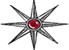 Agenda February 22nd, 202310:00 – 12:00Call to orderApprove minutes – JanuaryVGB Makeup – Charter discussion updateExecutive Session, as neededOnline: Click here to join the meetingPhone: +1 802-828-7667,,634467681# Phone Conference ID: 634 467 681#Physical Location:Windham County Sheriff’s Office Community Conference Room 185 Old Ferry RoadBrattleboro, VT 05301